Unit 3 Notes/Practice:  Soil Type/Texture Triangle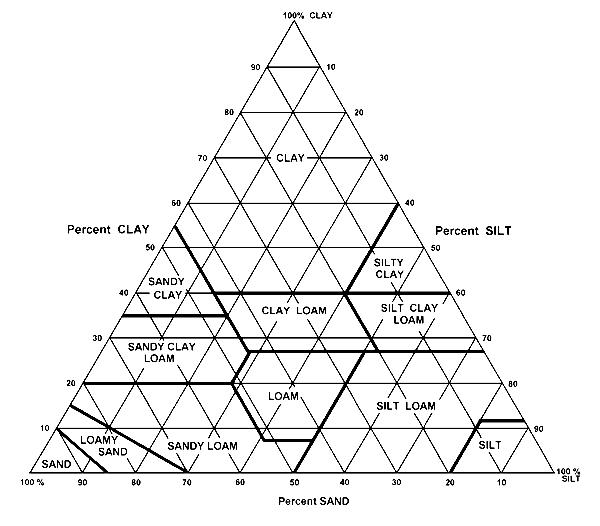 Soil Texture Practice Worksheet

Use the following percents of sand, silt, and clay to determine the soil texture name using the textural triangle provided. In the spaces where a number is missing, fill in the appropriate blanks with its correct value.

NOTE: The sum of percent sand, silt, and clay should always add up to 100%.% Sand% Silt% ClaySoil Texture Namea751015Sandy Loamb1083c4237d5221e3550f3055g3721h570i5540j4510k3515l5244m982